West Perry School DistrictResocialization of Sports and Extra-Curricular RecommendationsINTRODUCTIONThe COVID-19 pandemic has presented athletics and extra-curricular activities across the world with a myriad of challenges.  The COVID-19 virus is a highly contagious illness that primarily attacks the upper respiratory system. The virus that causes COVID-19 can infect people of all ages. Research from the Centers for Disease Control, among others, has found that while children do get infected by COVID-19, relatively few children with COVID-19 are hospitalized.  However, some severe outcomes have been reported in children, and a child with a mild or even asymptomatic case of COVID-19 can spread the infection to others who may be far more vulnerable.  While it is not possible to eliminate all risk of furthering the spread of COVID-19, the current science suggests there are many steps schools can take to reduce the risks to students, coaches, and their families.The West Perry School District will take the necessary precautions and recommendations from the federal, state, and local governments, CDC, PA DOH, as well as the NFHS and PIAA. West Perry realizes the knowledge regarding COVID-19 is constantly changing as new information and treatments become available.  These recommendations will be adjusted as needed as new information becomes available in order to decrease the risk of exposure for our staff, students, and spectators.RECOMMENDATIONSRecommendations for ALL PHASES for Junior and Senior High AthleticsAthletes, Students, Coaches, and Staff will undergo a COVID- 19 health screening and temperature check prior to any practice, event, or team meeting.  The type of screening will be dependent upon the available resources and the Phase level. The purpose is to check for signs and symptoms of COVID-19.Promote healthy hygiene practices such as hand washing (20 seconds with warm water and soap) and employees wearing a cloth face covering as feasible. (Face coverings are recommended to help decrease potential exposure to COVID-19 respiratory droplets by an infected individual. Face Coverings will not be used for athletes and students while practicing or competing, but encouraged to be used in social settings. Hand Sanitizer will be available for team use as resources allow.Intensify cleaning, disinfection, and ventilation in all facilitiesEncourage social distancing through increased spacing, small groups, and limited mixing between groups, if feasibleEducate Athletes, Students, Coaches, and Staff on health and safety protocolsAnyone who is sick must stay homePlan in place if a student or employee gets sickRegularly communicate and monitor developments with local authorities, employees, and families regarding cases, exposures, and updates to policies and proceduresAthletes, Students, and Coaches MUST provide their own water bottle for hydration. Water bottles must not be shared. PPE (gloves, masks, eye protection) will be used as needed and situations warrant, or                  determined by local/state governments. Identify Staff and students who may be at a higher risk of severe illness from COVID-19 due     to underlying medical conditions. (See - CDC “People Who are at a Higher Risk for Severe      Illness”)CLASSIFICATION OF SPORTS and Extra-Curricular ActivitiesHigh Risk: Sports that involve close, sustained contact between participants, lack of significant protective barriers, and high probability that respiratory particles will be transmitted between participants. Examples: football, wrestling, cheerleading (stunts), danceModerate Risk: Sports that involve close, sustained contact, but with protective equipment in place that may reduce the likelihood of respiratory particle transmission between participants OR intermittent close contact OR group sports that use equipment that can’t be cleaned between participants. Examples: basketball, volleyball, baseball, softball, soccer, field hockey, ice hockey, tennis, pole vault, high jump, long jump, 7 on 7 footballLow Risk: Sports and extra-curricular activities that can be done with social distancing or individually with no sharing of equipment or the ability to clean the equipment between uses by competitors. Examples: running events, cross-country, throwing events, swimming, golf, weightlifting, sideline cheer	** High/Moderate Risk Sports may move to a Low risk category with non-contact modifications.Phase 1 (PA State Red) All school facilities remain closed as per PA State GuidelinesAthletes, Students, and Coaches may communicate via online meetings (zoom, google meet, etc.)Athletes and Students may participate in home workouts including strength and conditioning.Athletes, Students, and Coaches should abide by guidelines set forth by the local and state governments.Phase 2 (PA State Yellow) Pre-workout and practice Screening:All coaches and students should be screened for signs/symptoms of COVID-19 prior to a workout. Screenings will include a temperature check. (See Appendix for COVID-19 Screening Form)Temperature must not exceed 100.4Responses to screening questions for each person should be recorded and stored so that there is a record of everyone present in case a student develops COVID-19Any person with positive symptoms reported should not be allowed to take part in workouts, practice, or meetings and should contact his or her primary care provider or other appropriate health-care professionalLimitations on Gatherings:No gathering of more than 25 individuals including coaches and spectators per scheduled field/court/meeting space.Controlled non-contact practices only, modified game rulesNo Concession standsSocial Distancing should be applied during practices and in locker rooms, and gathering areasFacilities Cleaning:Adequate cleaning schedules should be created and implemented for all facilities to mitigate any communicable diseaseAthletic Facilities should be cleaned prior to arrival and post workouts and team gatherings, high touch areas should be cleaned more oftenWeight Room Equipment should be wiped down after an individual’s useAppropriate clothing/shoes should be worn at all times in the weight room to minimize sweat from transmitting onto equipment surfacesPhysical Activity:Lower risk sports and extra-curricular practices may beginModified practices may begin for Moderate and High risk sports (practices must remain non-contact and include social distancing where applicable)Students should refrain from sharing clothing/towels and should be washed after each practice, including pinniesAthletic equipment that may be used by multiple individuals (balls, shields, tackling dummies, shotput, discus, pole vault, etc.) should be cleaned intermittently during practice and events as deemed necessaryHand Sanitizer should be used periodically as resources allowSpotters for maximum weight lifts should be stationed at each end of the barCoaches and staff members will wear face coverings when working with students. Face Coverings will not be used for athletes and students while practicing or competing, but encouraged to be used in social settings	Hydration:Students MUST bring their own water bottle. Water bottles must not be shared.Hydration stations (water coolers, water fountains, water cows, water troughs, etc.) should not be utilizedPhase 3 (PA State Green) 	Pre-workout/Contest Screening:All coaches and students should be screened for signs/symptoms of COVID-19 prior to a workout. Screenings will include a temperature check. (See Appendix for COVID-19 Screening Form)Temperature must not exceed 100.4Responses to screening questions for each person should be recorded and stored so that there is a record of everyone present in case a student develops COVID-19Any person who has COVID-19 symptoms should not be allowed to participate in practice, games, and meetings should contact their primary care physician or another appropriate health-care provider.Team attendance should be recorded	Limitations on Gatherings:No gathering of more than 250 individuals including coaches and spectators per scheduled field/court/meeting space.When not directly participating in practices or contests, social distancing should be 	considered and applied when able		Facilities Cleaning:Adequate cleaning schedules should be created and implemented for all facilities to 	mitigate any communicable diseaseAthletic Facilities should be cleaned prior to arrival and post workouts and team 	gatherings, high touch areas should be cleaned more oftenWeight Room Equipment should be wiped down after and individual’s useAppropriate clothing/shoes should be worn at all times in the weight room to minimize 	sweat from transmitting onto equipment surfaces		Physical Activity and Athletic Equipment:Low, Moderate, and High Risk practices and competitions may begin (As per State, 	Local, and PIAA Guidelines)Students should refrain from sharing clothing/towels and should be washed after each 	practice, including pinnies.Athletic equipment that may be used by multiple individuals (balls, shields, tackling 	dummies, shotput, discus, pole vault, etc.) should be cleaned intermittently during 	practice and events as deemed necessaryHand Sanitizer should be used periodically as resources allowSpotters for maximum weight lifts should be stationed at each end of the barCoaches and staff are encouraged to wear face coverings when 6ft physical distancing 	is not feasible. Face Coverings will not be used for athletes and students while 	practicing or competing, but encouraged to be used in social settings		Hydration:Students MUST bring their own water bottle. Water bottles must not be shared.Hydration Stations may be used but MUST be cleaned after every practice/event.OTHER RECOMMENDATIONS:Transportation:	Modifications for student/coach transportation to and from athletic events may be necessary.  	This may include:Reducing the number of students/coaches on a bus/vanUsing hand sanitizer upon boarding a bus/vanSocial distancing on a busThese potential modifications will be determined by the school district, bus companies, Department of Education, State and Local governments.Social Distancing during Contests/Events/ActivitiesSidelines/Bench – appropriate social distancing will need to be maintained on sidelines/bench during contests and events, as deemed necessary by the school, PIAA, state and local governments. Consider using tape or paint as a guide for students and coaches.Who should be allowed at events?	Group people into tiers from essential to non-essential and decide which will be allowed  	at an event:Tier 1 (Essential) – Athletes, coaches, officials, event staff, medical staff, securityTier 2 (Preferred) – MediaTier 3 (Non-essential) – Spectators, vendorsOnly Tier 1 and 2 personnel will be allowed to attend events until state/local governments lift restrictions on mass gatherings.Changes to seating capacity and social distancing may be necessary for each venue facility and will be determined as more recommendations are released by the local/state governments.Overnight/Out of State Events/ Events in COVID-19 Hot SpotsWest Perry will evaluate each event and follow all local/state government guidelines on a case by case basis.  Every consideration will be taken as to not expose students to unnecessary or potential high risk exposure.Positive Cases and Coaches, Staff, or Athletes Showing COVID-19 SymptomsWhat are the signs and symptoms of COVID-19? 	Symptoms may appear 2-14 days after exposure to the virus. The symptoms may range from 	mild to severe. (See CDC Fact Sheet in Appendix)	Symptoms may include:Fever or chillsCoughShortness of breath or difficulty breathingFatigueMuscle or body achesHeadacheNew loss of taste or smellSore ThroatCongestion or runny noseNausea or vomitingDiarrheaWhat to do if you are sick?If you are sick with COVID-19 or think you are infected with the virus, STAY AT HOME.  It is essential that you take steps to help prevent the disease from spreading to people in your home or community.  If you think you have been exposed to COVID-19 and develop a fever and symptoms, call your healthcare provider for medical advice.Notify the school immediately (principal, athletic director, athletic trainer, coach)It will be determined if others who may have been exposed (students, coaches, staff) need to be notified, isolated, and /or monitored for symptomsIf a Positive case of COVID-19 is Diagnosed Contact Tracing will be implemented with the assistance of local health professionals and the CDC/PA DOH. See Information in AppendixWhat to do if a student or staff become ill with COVID-19 symptoms during practice, event, or during transportation to or from an event?Every effort will be made to isolate the ill individual from others, until the student or staff member can leave the school or eventIf student, parent/guardian will be contacted immediately, and arrangements will be made for the student to be picked upIll individual will be asked to contact their physician or appropriate healthcare professional for directionReturn of student or staff to athletics following a COVID-19 diagnosis?Student or staff should have medical clearance from their physician or appropriate healthcare professional, determined to be non-contagious, fever free (without fever-reducing medicine), improvement in respiratory symptoms (cough, shortness of breath), no vomiting or diarrhea.EDUCATION:Staff, Coaches, Parents and Athletes will be educated on the following (through posters, flyers, meetings, emails, phone calls):COVID-19 signs and symptomsProper ways to limit exposure to COVID-19 (hand washing, cough in your elbow, disinfecting touched surfaces, social distancing, avoid touching eyes, nose, face and mouth, no spitting, gum chewing, etc.)No Handshakes/Celebrations (high fives, fist/elbow bumps, chest bumps, hugging), etc.The content of this Return to Sport Guidelines DocumentAny pertinent COVID-19 information released by state/local governments, NFHS, and PIAA.students should come dressed for activityLimit indoor activities and the areas used. Locker room use is not permitted Facility showers cannot be usedStudent Athletes should remain with their assigned groups during each workout and during daily workouts to limit the number of people they come in contact with.No students are allowed in training areas without the presence of an athletic trainerAPPENDIXWest Perry School DistrictExtra-Curricular, Student, and Staff COVID-19 ScreeningName: ________________________________________ Date: ___________Grade: _________ Activity: _______________________________________Students/Coaches should self-report as deemed necessary prior to each practice/event.Temperature will be taken from a designated trained individual as needed. Temperature should not exceed 100.4. The other symptoms should be marked as “N” – NO   or “Y” Yes answers.  For the column “Close Contact” the answer should reflect the following question:Within the past 14 days have you had close contact with someone who is currently sick with suspected or confirmed COVID-19? (Note: Close contact is defined as within 6ft for more than 10 consecutive minutes, without PPE equipment.)If any responses are “YES”, student will NOT be allowed to practice or compete, and will be asked to leave school grounds.  Parent/Guardian will be notified.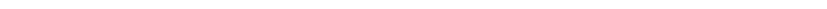 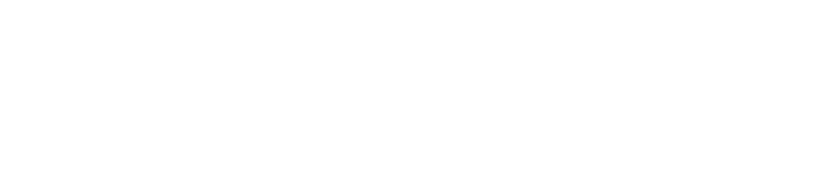 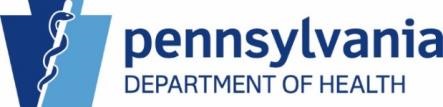 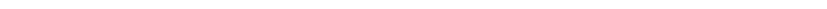 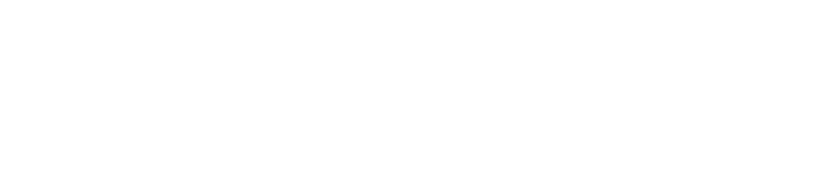 BACKGROUNDContact tracing is the process of reaching out to anyone who came into close contact with an individual who is positive for COVID-19. Contact tracing helps monitor close contacts for symptoms and to determine if they need to be tested. Contact tracing is a key strategy for preventing the further spread of infectious diseases such as COVID-19.  WHAT DOES THIS PROCESS LOOK LIKE? In contact tracing, public health staff work with a case to help them recall everyone they have had close contact with during the time they were infectious. Public health staff then inform individuals who have had close contact (e.g. “close contacts”) that they have potentially been exposed to COVID-19.  Close contacts are only told that they may have been exposed to someone who has COVID-19; they are not told who may have exposed them. Close contacts are given education, information and support so they understand their risk. They receive information on what they should do to separate themselves from others who have not been exposed, how to monitor themselves for illness, and are made aware that they could possibly spread the infection to others, even if they do not feel sick. Close contacts will be asked to quarantine themselves and are encouraged to stay home and maintain social distancing through the end of their infectious period, which is about 14 days, in case they become sick. They should monitor themselves by checking their temperature twice a day and watch for any other symptoms of COVID-19. Public health staff will check in with these contacts to make sure they are self-monitoring and have not developed symptoms.  If a close contact develops symptoms, they should isolate themselves and let public health staff know. The close contact will be evaluated to see if they need medical care. A test may be necessary unless the individual is already in a household or long-term care facility with a confirmed case, then the close contact would be considered a probable case without a test. WHAT TERMS SHOULD I KNOW WHEN IT COMES TO CONTACT TRACING? A case is a patient who has been diagnosed with COVID-19. A case should isolate themselves, meaning they should stay away from other people who are not sick to avoid spreading the illness.  A close contact is an individual who had close contact with a case while the case was infectious. A close contact should quarantine themselves, meaning they should stay at home to limit community exposure and self-monitor for symptoms. A contact of a close contact is an individual who had or continues to have contact with a close contact. A contact of a close contact should take all regular preventative actions, like washing hands, covering coughs and sneezes, and cleaning surfaces frequently. A contact of a close contact should be alert for symptoms.  RESOURCES:NFHS: Guidance for Opening Up High School Athletics and Activities (per update on May 2020)Centers for Disease Control and PreventionWebsite:  cdc.gov/coronavirus/2019-ncov/index.html   “What You Should Know About COVID-19 to Protect Yourself and Others”, “Schools Decision Tree”PA Department of Health Website: health.pa.gov“Coronavirus Symptoms” “What is Contact Tracing” “Phased Re-opening Plan by Governor Wolf”A Guide to Re-Entry to Athletics in Texas Secondary Schools  By Jamie Woodall, MPH, LAT, ATC, CPH and Josh Woodall Med, LAT, ATCDATETEMPFever/ChillsCoughSore ThroatShort of BreathLoss Taste/SmellVomitingDiarrheaCloseContact***